Envíe esta solicitud si se cumplen todos los criterios siguientes::Usted tiene un reclamo de los fondos estatales.Su reclamo está abierto o es una pensión establecida por ley.El equipo se adapta a las restricciones impuestas por la(s) afección(es) aceptada(s) en su reclamo.El proveedor principal (AP) ha verificado que el/los artículo(s) solicitado(s) es/son médicamente necesario(s) para la(s) afección(es) aceptada(s).No existe ninguna relación entre el empleado y el empleador.La solicitud no excede el beneficio máximo de $5,000 (combinado con aprobaciones previas o el beneficio para modificación en el trabajo).Los artículos solicitados no están más allá de lo necesario o son para su conveniencia.You have a state fund claim. 

y 
Los artículos son necesarios para: (marque la opción que se aplique)Documentos requeridos que necesitan adjuntarse:Declaración del proveedor principal (AP) sobre la necesidad médica para cada artículo solicitado.Informe de la consulta y/o  informe narrativo de 1 página.Oferta del vendedor (incluir una segunda oferta si un artículo individual incluyendo impuestos, embarque y entregas supera los $2,500).Acuerdo de propiedad de las adaptaciones previas al trabajo firmado (3ra. página de este formulario).Acuerdo de propiedad para la adaptación previa al trabajoObjetivo requerido para regresar al trabajo (RTW)Esta adaptación se relaciona con los requisitos que estableció mi proveedor de atención médica para que esté autorizado a regresar al trabajo.Seré propietario de estos artículos hasta que esté autorizado a regresar al trabajo, según lo determina L&I (Labor e Industrias).Requerimiento para participar en un plan de nueva capacitaciónEsta adaptación se relaciona con los requisitos que estableció mi proveedor de atención médica para que pueda participar en mi plan de nueva capacitación.Estos artículos seguirán siendo propiedad de L&I durante mi plan de nueva capacitación.El permiso para utilizar estos artículos se basa en la participación cooperativa en mi plan de nueva capacitación y puede ser revocado en cualquier momento mientras L&I siga siendo el propietario.Haré todo lo que esté a mi alcance para conservar estos artículos seguros y libres de daños.Seré propietario de estos artículos hasta que logre terminar el plan de nueva capacitación, según lo determina L&I.Política de devoluciónSi no utilizo estos artículos en mi objetivo para regresar al trabajo (Return-to-Work, RTW), si mi plan de nueva capacitación falla, si selecciono la Opción 2 o si mi asesor o L&I me informan que este equipo debe ser devuelto por cualquier motivo, lo devolveré de inmediato.Me comunicaré con L&I y haré los arreglos para devolver el equipo al centro de servicio de L&I más cercano.Entiendo el acuerdo, según se muestra más arriba, y estoy dispuesto a cumplir con los términos.Inventario:Department of Labor and IndustriesClaimsPO Box 44291Olympia WA 98504-4291Envíe directamente a su archivo de reclamo la solicitud completa por fax al 360-902-4567.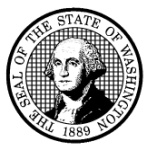 Solicitud para adaptaciones previas al trabajoWorker NameJob GoalNúmero(s) de reclamo(s) Plan de capacitación U Objetivo laboral Participar en un plan de capacitación, y El lugar de capacitación no puede brindar las adaptaciones solicitadas.Desempeñar funciones esenciales en un trabajo de acuerdo con la recomendación de una evaluación vocacional o un plan (casi) terminado  yEl mercado laboral resulta positivo con modificaciones y al presente no proporciona el/los artículo(s) solicitado(s).Indique el equipo específico, la capacitación y las herramientas solicitadas:Indique el equipo específico, la capacitación y las herramientas solicitadas:Indique el equipo específico, la capacitación y las herramientas solicitadas:Indique el equipo específico, la capacitación y las herramientas solicitadas:Indique el equipo específico, la capacitación y las herramientas solicitadas:Indique el equipo específico, la capacitación y las herramientas solicitadas:Itemization of Costs:Itemization of Costs:Información del vendedor (uno por solicitud)Información del vendedor (uno por solicitud)Información del vendedor (uno por solicitud)Equipo/herramientas/otros:$0.00Nombre del vendedorNombre del vendedorNúmero de proveedor de L&IEnsamblaje, instalación y entrega:$0.00DirecciónDirecciónNúmero de teléfonoImpuesto:$0.00CiudadEstadoCódigo postalTotal:$0.00Se necesita un Número de proveedor de L&I para el pago. Comuníquese con Provider Credentialing (Acreditación de proveedores) al (360) 902-5140 para mayor información. Envíe su factura en el formulario de Declaración de servicios de capacitación  y modificación de trabajo ( F245-030-999).  Utilice el código de procedimiento 0385R.Incluya su factura y una copia de este formulario de solicitud aprobado.Se necesita un Número de proveedor de L&I para el pago. Comuníquese con Provider Credentialing (Acreditación de proveedores) al (360) 902-5140 para mayor información. Envíe su factura en el formulario de Declaración de servicios de capacitación  y modificación de trabajo ( F245-030-999).  Utilice el código de procedimiento 0385R.Incluya su factura y una copia de este formulario de solicitud aprobado.Se necesita un Número de proveedor de L&I para el pago. Comuníquese con Provider Credentialing (Acreditación de proveedores) al (360) 902-5140 para mayor información. Envíe su factura en el formulario de Declaración de servicios de capacitación  y modificación de trabajo ( F245-030-999).  Utilice el código de procedimiento 0385R.Incluya su factura y una copia de este formulario de solicitud aprobado.Solicitado porSolicitado porSolicitado porSolicitado porNombre de la empresaNombre de la empresaNombre de la empresaNúmero de proveedor de L&I  (si está presente)Número de proveedor de L&I  (si está presente)Número de proveedor de L&I  (si está presente)Número de teléfonoNúmero de teléfonoNúmero de faxNúmero de faxFechaFechaFechaFechaFirma del solicitanteFirma del solicitanteFirma del solicitanteL&I Use Only Approved Approved with Modifications:       Approved with Modifications:       Approved with Modifications:       Approved with Modifications:       DisapprovedTotal Amount ApprovedTotal Amount ApprovedTotal Amount ApprovedDateDateSignature AuthoritySignature AuthorityNombre del trabajador:Números de reclamo:Objetivo laboral para regresar al trabajo:Objetivo laboral para regresar al trabajo:Fechas del plan:Firma del trabajadorFechaFirma del testigoFechaArtículoMarca/fabricante